Materská škola Turnianska 6, BratislavaŠkolský  vzdelávací  program  ČAROKRUH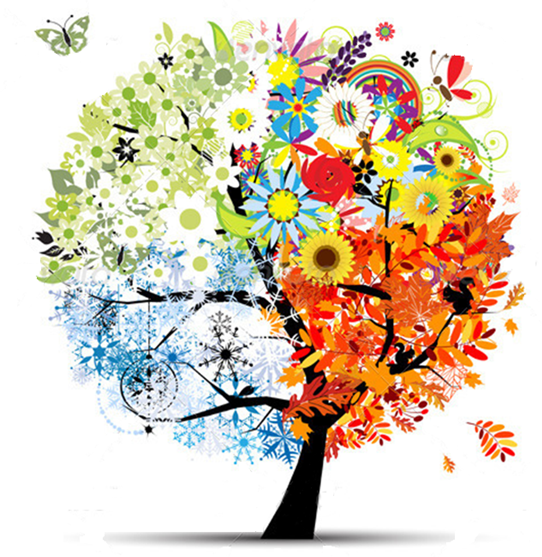 Motto:  	„ROK sa krúti ako kruh, kreslí v stromoch letokruh.Z čoho? Z LETA, JESENE, ZIMY a aj JARI, kým sa krúžok nepodarí. Každý strom má veľký dar,  píše presný kalendár.“Školský vzdelávací program je kurikulárnym dokumentom, podľa ktorého sa uskutočňuje predprimárne vzdelávanie v Materskej škole Turnianska 6, Bratislava. Je vypracovaný v súlade s princípmi a  cieľmi výchovy a vzdelávania podľa „školského zákona“, v súlade so štátnym vzdelávacím programom a zohľadňuje zameranie a profiláciu materskej školy.Prerokovaný  v  pedagogickej rade dňa:	30.08.2016		Prerokovaný  v rade školy dňa:		31.08.2016			Dátum vydania:				02.09.2016		Zmena, úprava, revidovanie:			Dodatok č.1 zo dňa 31.8.2017____________________________   PaedDr. Jana StojkovičováObsah:1.  	Názov vzdelávacieho programu	..................................................................................	     	32. 	Vlastné ciele a poslanie výchovy a vzdelávania .........................................................	     	33. 	Stupeň vzdelania ........................................................................................................	   	44. 	Vlastné zameranie materskej školy ...........................................................................	   	45. 	Dĺžka dochádzky a formy výchovy a vzdelávania ......................................................	    	46.    Učebné osnovy   ..........................................................................................................	    	46.1. Východiská plánovania   ......................................................................................	     	57. 	Vyučovací jazyk .........................................................................................................	     	68.	Spôsob a podmienky ukončovania výchovy a vzdelávania a vydávanie dokladu o získanom vzdelaní  ................................................................       	69.	Personálne zabezpečenie	..............................................................................................	      	610. 	Materiálno-technické a priestorové podmienky	..........................................................	      	711.	Podmienky na zaistenie bezpečnosti a ochrany zdravia pri výchovea vzdelávaní  ................................................................................................................	    	12. 	Vnútorný systém kontroly a hodnotenia detí	..........................................................	    	713. 	Vnútorný systém kontroly a hodnotenia zamestnancov materskej školy	...........	    	814. 	Požiadavky na kontinuálne vzdelávanie pedagogických a odborných zamestnancov    	8Názov vzdelávacieho programuNázov vzdelávacieho programu „ ČAROKRUH“ obsahuje hlavnú myšlienku, ktorú sme si zvolili pre výchovno–vzdelávaciu činnosť pre ďalšie roky. Tak ako sled udalostí, podmienok a zmien v prírode počas roka na stromoch zanecháva stopy v podobe nikdy nemiznúcich stôp letokruhov, tak i v našom poňatí chápeme edukačný proces v materskej škole ako proces vytvárania trvalých stôp, z roka na rok mohutnejších, v osobnostnom rozvoji detí, rozvoji ich schopností a spôsobilosti. Vlastné ciele a poslanie výchovy a vzdelávania Školský vzdelávací program je zostavený tak, aby rešpektoval ciele výchovy a vzdelávania uvedené v zákone č. 245/2008 Z. z. o výchove a vzdelávaní (školský zákon) a o zmene a doplnení neskorších predpisov.V súčasnosti je cieľom materskej školy orientovať výchovu a vzdelávanie v zhode so sociokultúrnou koncepciou učenia sa, ktorá zdôrazňuje význam kultúrnych a spoločenských faktorov pri výstavbe poznatkového systému detí. Tento model výučby je založený na učiteľových vopred a včas premyslených didaktických postupoch, v ktorých deti získavajú edukačne hodnotné skúsenosti, s cieľom aktivizovať ich vnútorný potenciál tak, aby mohli, chceli a túžili prezentovať a rozvíjať si samostatne, aktívne a kompetentne svoje poznatky, spôsobilosti, hodnoty a postoje. Cieľom je rozvíjať autonómne (samostatné, relatívne nezávislé, psychologicky slobodné) a kompetentné (spôsobilé) dieťa tak, aby si rozvíjalo svoj sebakoncept vykonávaním zmysluplných činností a diskutovaním o nich v širokom spektre vzájomných interakcií so sebou samým i s ostatnými, s dlhodobým účinkom pre dieťa, čím chceme utvárať predpoklady na ďalšie vzdelávanie a pripravovať ich na život v spoločnosti. V súlade i s cieľmi stanovenými v koncepčnom zámere rozvoja materskej školy chceme objavovať a poznávať svet (ten najbližší i vzdialený) v zmysluplných  aktivitách  cez zvyky, tradície a rituály jednotlivých ročných období v kontexte detského prežívania, v súlade s individuálnymi a vekovými osobitosťami detí. Našou snahou bude preto utvárať dizajn výučby v materskej škole tak, aby  proces výučby viedol  ku splneniu nami stanovených cieľov, a to:rozvíjať osobnostné kompetencie a kognitívne vnímanie  a poznanie dieťaťa,rozvíjať sociálne skúsenosti a vzťahy ku spoločenstvu ľudí; pripravovať deti na život v spoločnosti v duchu porozumenia, znášanlivosti, tolerancie, priateľstva medzi národnostnými a etnickými skupinami,ovplyvňovať u detí spoločensky žiaduce správanie, postoje a hodnotenie orientácie dieťaťa nielen na časť detstva, ale aj na život v spoločnosti,posilňovať úctu k ľudským právam a základným slobodám a zásadám ustanoveným v Dohovore o ochrane ľudských práv a základných slobôd,  vytvárať dobré predpoklady pre duchovný rast dieťaťa a jeho duševnú rovnováhu,pestovať zdravý životný štýl a formovať vzťah detí k vlastnému zdraviu,vytvárať vhodné možnosti a príležitosti pre zdraviu prospešné pohybové aktivity a tým predchádzať nesprávnej životospráve,formovať začiatky ekologickej kultúry, vytvárať u detí pohľad na svet prírody a vzťahu k prírode; učiť deti chápať prírodu všetkými zmyslami, aby spájali podnety zrakom, sluchom i hmatom do tvaru farieb a línii,vytvárať základy svetonázoru a získavať základné vedomosti o zemi a vesmíre,rozvíjať estetické vnímanie a uplatňovanie hudobnej, literárnej a výtvarnej kultúry.Stupeň vzdelaniaDieťa získa absolvovaním posledného ročníka vzdelávacieho programu odboru vzdelávania v materskej škole predprimárne vzdelanie.Vlastné zameranie materskej školy Zameraním našej materskej školy je:viesť deti k zdravému životnému štýlu a usilovať sa o ich zdravý a bezpečný život  – zaradením pohybových aktivít, zameraním sa na zdravú výživu – starostlivosťou o osobné zdravie a poznanie svojho tela (materskej škole bol v roku 2003 udelený  Certifikát o prijatí do národnej siete škôl podporujúcich zdravie v Slovenskej republike),rozvíjať ochotu detí spolupracovať pri skúmaní prírodných reálií, rozvíjať nadšenie a záujem o prírodnú časť sveta, vytvárať priestor na vysvetlenie si javov vlastným spôsobom postavenom na minulej a aktuálnej skúsenosti prostredníctvom  prírodovedného vzdelávania,priblížiť deťom zvyky a tradície, podnietiť záujem detí o tradičné remeslá a utvárať pozitívny vzťah k národnému povedomiu,výchova a vzdelávanie detí so špeciálnymi výchovno-vzdelávacími potrebami (ďalej len „ŠVVP“). Inklúzia je stratégia vyučovania rešpektujúca rozdiely medzi deťmi a právo všetkých na rovnaký prístup ku vzdelávaniu. Cieľom je vytvoriť také prostredie, v ktorom má každý jedinec svoju hodnotu a môže sa učiť v neohrozenom a otvorenom prostredí bez diskriminácie a predsudkov. Vzdelávacie štandardy sú spoločné pre výchovu a vzdelávanie všetkých detí. Vo vzťahu k deťom so špeciálnymi výchovno-vzdelávacími potrebami sa ich realizovanie prispôsobuje v maximálnej miere špeciálnym výchovno-vzdelávacím potrebám a rozvojovým možnostiam detí.dopĺňať výchovno vzdelávací  proces realizovaním aktivít z projektov Adamko, hravo-zdravo, „Deti a príroda, „Po stopách veľkých majstrov“, „Kidsmart“, „Knihovníček „ a „ .Mama, ocko poďte s nami do škôlky“. Dĺžka dochádzky a formy výchovy a vzdelávania Materská škola poskytuje celodennú výchovu a vzdelávanie s možnosťou poldennej dochádzky dieťaťa do materskej školy. Dĺžka dochádzky do materskej školy je spravidla tri roky, pohybuje sa podľa rozsahu od nástupu dieťaťa až po ukončenie predprimárneho vzdelania. Učebné osnovy   Učebnými osnovami školského vzdelávacieho programu sú vzdelávacie štandardy vzdelávacích oblastí Štátneho vzdelávacieho programu pre predprimárne vzdelávanie v materských školách. Dostupný:http://www.statpedu.sk/sites/default/files/nove_dokumenty/statny-vzdelavaci-program/SVP_materske_skoly_2016-17780_27322_1-10A0_6jul2016.pdf 6.1. Východiská plánovaniaNasledovné princípy načrtávajú základný prístup našej materskej školy k plánovaniu a vyjadrujú, akým spôsobom materská škola postupuje pri usporadúvaní konkrétneho obsahu vzdelávania. Výchovno-vzdelávacia činnosť je plánovaná týždenne vzhľadom na špecifiká práce v materskej škole s celodennou výchovou a vzdelávaním, kedy predprimárne vzdelávanie zabezpečujú striedavo na zmeny dve učiteľky. Plán výchovno-vzdelávacej činnosti je chápaný ako súčasť prípravy na výchovno-vzdelávaciu činnosť, ktorého forma a spôsob vedenia sú schválené pedagogickou radou. Plán vypracúva učiteľka pre svoju priamu výchovno-vzdelávaciu činnosť v konkrétnej triede.Učiteľky vzájomne spolupracujú v rámci prípravy a plánovania svojej výchovno-vzdelávacej činnosti v konkrétnej triede. Je úplne na ich vzájomnej súčinnosti a dohode, koľkokrát maximálne za týždeň zaradia jednotlivé vzdelávacie oblasti. V rámci cielenej vzdelávacej aktivity zohľadňujú možnosť voľby vzájomne kombinovať a prelínať príslušné vzdelávacie oblasti.Učiteľky vychádzajú pri plánovaní z poznania aktuálnej vývinovej úrovne detí. Plánovanie úrovní dosiahnutia cieľa je úplne v kompetencii učiteľky. Rešpektujú ich potreby, prirodzenú variabilitu a sociokultúrne prostredie. Súčasťou plánovania je zohľadnenie vymedzených tém, ktoré sú interným materiálom materskej školy i plnenie cieľov realizácie školských projektov („Adamko hravo – zdravo“, „Deti a príroda“ a „IKT – Kidsmar“). Voľba konkrétnej témy a dĺžka jej časového úseku je na uvážení a dohode učiteliek danej triedy. Témy predstavujú ucelenú opornú konštrukciu pre štruktúrovanie konkrétneho obsahu vzdelávania, ale zohľadňujú i zmysluplný situačný kontext aktivít s deťmi v rámci určitého obdobia, ako i tradíciu a podmienky našej materskej školy. Jednotlivé témy je možné podľa potreby učiteliek danej triedy zlúčiť, prípadne akokoľvek zmeniť ich poradie z dôvodu materiálno-technického zabezpečenia plánovaných aktivít v triedach. Pri realizácii projektov a centrálnych aktivít materskej školy je potrebná spolupráca medzi všetkými učiteľkami, ale i vedením materskej školy.Učiteľka plánuje systematickým spôsobom od menej náročných požiadaviek na dieťa k náročnejším a rešpektuje metodické postupy špecifické pre jednotlivé vzdelávacie oblasti. Pri plánovaní výchovno-vzdelávacej činnosti môžu učiteľky, ale nie je to ich povinnosťou, využívať i adaptácie výkonových štandardov jednotlivých vzdelávacích oblastí. Výkonové štandardy môžu v rámci plánovaných aktivít deliť, ale  i integrovať do logických celkov podľa vlastného uváženia zohľadňujúc rozvojové možnosti detí v konkrétnej triede. Učiteľka pri plánovaní dbá o vyvážený pomer zamerania činností podľa vzdelávacích oblastí a oblastí rozvoja osobnosti dieťaťa. Pomer zaradenia vzdelávacích oblastí ovplyvňuje aj aktuálna téma obsahového celku a jej charakter.Učiteľka zohľadňujúc sociokultúrne prostredie detí sama autonómne rozhoduje na základe charakteru formulácie konkrétneho výkonového štandardu, či  k jeho dosiahnutiu smeruje priebežne vytvorením príležitostí prostredníctvom prirodzených každodenných socializačných situácií v rámci dlhšieho časového obdobia alebo ich je potrebné plánovať a realizovať v konkrétnych cielených vzdelávacích aktivitách. Neučíme deti to, čo už vedia. Vždy sa ich snažíme posunúť ďalej. Netvoríme plány pre obsah, ale pre deti.Na základe hlbšieho poznania charakteristiky jednotlivých vzdelávacích oblastí, ako aj poznania vzdelávacích štandardov si učiteľka samostatne volí vhodné metódy, stratégie, formy a prostriedky pre svoju plánovanú výchovno-vzdelávaciu činnosť. Ich výber a uplatňovanie je právom každého pedagogického zamestnanca. Pri plánovaní výchovno-vzdelávacej činnosti učiteľky dôsledne uplatňujú princípy inkluzívneho vzdelávania. Materská škola pre začlenené deti so špeciálnymi výchovno-vzdelávacími potrebami vytvára v prípade potreby v úzkej spolupráci s centrom špeciálno-pedagogického poradenstva vhodné podmienky prostredníctvom individuálneho vzdelávacieho programu.V čase školských prázdnin sa výchovno-vzdelávacia činnosť plánuje a realizuje v hrách a hrových činnostiach.Vyučovací jazyk Vyučovacím jazykom v materskej škole je štátny jazyk Slovenskej republiky slovenský jazyk podľa § 12 zákona 245/2008 Z.z. o výchove a vzdelávaní (školský zákon) aj v zhode so zriaďovacou listinou materskej školy.Spôsob a podmienky ukončovania výchovy a vzdelávania a vydávanie dokladu o získanom vzdelaní  Dieťa ukončuje predprimárne vzdelanie spravidla v školskom roku, v ktorom do 31. augusta dosiahne šiesty rok veku a dosiahne školskú spôsobilosť.  Predprimárne vzdelávanie môže dieťa ukončiť aj vtedy, ak nedovŕšilo šiesty rok veku, ale podľa vyjadrenia príslušného zariadenia výchovného poradenstva a prevencie a všeobecného lekára pre deti a dorast môže plniť povinnú školskú dochádzku (predčasné zaškolenie dieťaťa na žiadosť rodičov). Predprimárne vzdelanie získa dieťa absolvovaním posledného ročníka vzdelávacieho programu odboru vzdelávania v materskej škole. Dokladom o získanom stupni vzdelania je Osvedčenie o absolvovaní predprimárneho vzdelávania, ktoré vydáva materská škola pri koncoročnej slávnostnej rozlúčke s predškolákmi s dátumom 30. jún.  Na rozlúčke sa zúčastňujú aj rodičia detí.Dokladom o získanom stupni vzdelania je Osvedčenie o absolvovaní predprimárneho vzdelávania, ktoré materská škola vydáva len na základe žiadosti zákonného zástupcu pri koncoročnej slávnostnej rozlúčke s predškolákmi s dátumom 30. jún.“Personálne zabezpečenieVýchovno-vzdelávaciu činnosť v materskej škole vykonávajú učitelia predprimárneho vzdelávania, ktorí spĺňajú podmienky odbornej  a pedagogickej spôsobilosti. V našej materskej škole je 15 pedagogických zamestnancov. Výchovu a vzdelávanie detí so špeciálnymi výchovno – vzdelávacími potrebami vykonávajú špeciálni pedagógovia. V materskej škole sa organizuje aj krúžková činnosť, ktorú zabezpečujú kmeňoví učitelia. Výučbu cudzieho jazyka a aktivít, na ktoré nemajú kmeňoví učitelia odbornú spôsobilosť zabezpečujú cudzí lektori, ktorí spĺňajú kvalifikačné predpoklady stanovené platnou legislatívou. Vedúci pedagogickí zamestnanci absolvovali inovačné funkčné vzdelávanie. Deväť pedagogických zamestnancov má vysokoškolské vzdelanie. Z toho 8 pedagogických zamestnancov druhého stupňa a 1 pedagogický zamestnanec prvého stupňa. Riaditeľka a dve učiteľky majú ukončené rigorózne konanie. Príslušné vzdelanie sa odzrkadľuje aj vo výchovno-vzdelávacom procese, kde využívajú získané poznatky a aplikujú inovatívne spôsoby.Materiálno-technické a priestorové podmienky Materská škola je umiestnená v účelovej budove pavilónového typu s veľkým, udržiavaným školským dvorom. Celý areál je oplotený kovaným plotom. Objekt tvoria dva jednoposchodové pavilóny, ktoré sú spojené prízemnou hospodárskou budovou s vlastnou kuchyňou s príslušnými priestormi. Do budovy materskej školy vedú štyri samostatné vchody. Prízemie materskej školy tvoria vstupné haly, šatne vybavené šatňovými skrinkami a lavičkami, jedáleň, kabinety učebných pomôcok, telocvičňa, spoločenská miestnosť, relaxačná miestnosť Sníčkovo,  denné miestnosti pre personál materskej školy, zborovňa a skladové priestory.  Na prízemí budovy sú štyri triedy s príslušenstvom. Na poschodí sú umiestnené ďalšie tri triedy s príslušnými priestormi, telocvičňa, kancelária riaditeľky MŠ, školská knižnica, izolačka a kabinet didaktickej techniky. Budova prešla kompletnou rekonštrukciou v roku 2010 a je relatívne v dobrom stave. Prostredie materskej školy zútulňuje estetická výzdoba, ktorá sa pravidelne aktualizuje podľa ročných období a podujatí materskej školy. Materiálne vybavenie v podobe pomôcok pre deti je voľne prístupné a viditeľne uložené.            K štandardnému a nezastupiteľnému vybaveniu materskej školy patria hračky a najrôznejšie didaktické pomôcky. Súčasťou materiálno-technického vybavenia materskej školy je i detská a odborná literatúra, telovýchovné náradie a náčinie, hudobné nástroje,  učebné zdroje na výskumne ladenú koncepciu prírodovedného vzdelávania a rozvíjanie kognitívnych kompetencií, audiovizuálna technika, výpočtová technika, interaktívna tabuľa v štyroch triedach, a pod.  Materská škola je dostatočne vybavená informačno-komunikačnými prostriedkami ako počítač napojený v každej triede na internet, notebook, tlačiareň, fotoaparát, mikrofón, digitálny mikroskop, BeeBot, hovoriace štipce a podobne. Učiteľky majú k dispozícii kopírovacie prístroje, laminátor, viazač. Všetky pomôcky a digitálne technológie, ktoré má materská škola k dispozícii sa využívajú s dôsledným rešpektovaním vývinových osobitostí detí. Jednou z podmienok kvalitného plnenia školského vzdelávacieho programu je dostatočné vybavenie spotrebným materiálom na výtvarné, grafomotorické a pracovné aktivity detí. Zariadenie priestorov materskej školy je vyhotovené z prírodných materiálov a ekologicky nezávadné. Hrové a pracovné kútiky sa umiestňujú v priestore, ktoré sú vybavené účelovo a slúžia na spontánne hry detí a učiteľkou plánovanú a riadenú výchovno-vzdelávaciu činnosť. O tematickom zameraní hrových kútikov a ich obmieňaní rozhoduje učiteľ spolu s deťmi podľa plánovaných činností, zámerov, podľa potrieb a záujmu detí o hrové prostredie.Usporiadanie triedy umožňuje deťom: komunikáciu pri spoločných činnostiach v hrových skupinách,voľný styk s najbližším okolím, prístup k hračkám a pomôckam, plánovať a vytvárať hrové prostredie podľa vlastného zámeru, poznať vlastné pracovné tempo a uvedomiť si vlastné možnosti, ponechať vlastný výtvor v prostredí, tvoriť podľa vlastných predstáv na základe samostatného rozhodovania sa pri výbere činností, je bezpečné, estetické a funkčné, dodržiavanie vopred stanovených pravidiel deťmi a učiteľmi pri ukladaní hračiek a pri manipulácii s predmetmi, učebnými pomôckami.Dvor materskej školy tvoria spevnené asfaltové plochy, trávnaté plochy a tri detské pieskoviská. V časti detského ihriska pre 5-6 ročné deti je umiestnený trojdielny chodník zdravia – šplhová zostava a hojdačky. Na školskom dvore v časti pre mladšie deti je umiestnená lezecká stena „Z“, preliezky, drevený detský vláčik a šmykľavka. V oboch častiach areálu sú umiestnené nerezové zariadenie s prívodom pitnej vody. Výsadbu exteriéru tvoria veľké košaté listnaté stromy, ihličnany a okrasné dreviny, ktoré filtrujú vzduch, pohlcujú prach, tlmia hluk, vytvárajú kyslík a v neposlednom rade plnia i estetickú a náučnú funkciu pri poznávaní prírodných reálií. Na terasách sú umiestnené betónové kvetináče vysadené okrasnými krami a kvitnúcimi trvalkami. Pravidelne je zabezpečovaná kosba areálu, orezávanie konárov, celková úprava školského dvora. Materská škola je vybavená aj externými pomôckami ako sú odrážadlá, bicykle, sane, boby, trampolínu, plastové lavičky a slnečníky, hračky do piesku, lopty a pod..Priestorové a materiálne podmienky materskej školy sú na primeranej úrovni a spĺňajú základné podmienky, ustanovené školským zákonom a vyhláškou MZ SR o podrobnostiach a požiadavkách na zariadenia pre deti a mládež. Podmienky na zaistenie bezpečnosti a ochrany zdravia pri výchove a vzdelávaní  V oblasti starostlivosti o zdravie, hygienu a bezpečnosť detí sa zamestnanci MŠ riadia všeobecne záväznými právnymi predpismi.Pri výchove a vzdelávaní, pri činnostiach priamo súvisiacich s výchovou a vzdelávaním budeme:prihliadať na základné fyziologické potreby detí,vytvárať podmienky pre zdravý vývin detí a na predchádzanie sociálno-patologických javov,poskytovať nevyhnutné informácie na zaistenie bezpečnosti a ochrany zdravia deti,viesť evidenciu registrovaných školských úrazov deti, ku ktorým došlo počas edukačnej činnosti alebo pri činnostiach organizovaných materskou školou.Problematika zaistenia bezpečnosti a ochrany zdravia je aj integrálnou súčasťou obsahu výchovy a vzdelávania. Deti sa prostredníctvom obsahu učia chrániť si svoje zdravie aj zdravie iných a riešiť na elementárnej úrovni situácie ohrozujúce zdravie. Vnútorný systém kontroly a hodnotenia detíCieľom hodnotenia detí je poskytnúť spätnú väzbu učiteľkám a rodičom o tom, na akej vývinovej úrovni sa dieťa nachádza, aké má rezervy a aké sú ďalšie možnosti jeho napredovania. Rovnako dôležitá je aj spätná väzba, poskytnutá deťom, súvisiaca s budovaním základov sebahodnotenia a sebapoznávania. Pre hodnotenie, reflexiu a sebareflexiu využívame tieto formy hodnotenia:  Formatívne – priebežné každodenné hodnotenie, ktoré je orientované na podporu ďalšieho aktívneho učenia sa dieťaťa a ponúka rady a poučenie zamerané na zlepšenie budúcich výkonov. Je využívané priebežne počas školského roka prostredníctvom metód slovného hodnotenia, pedagogického pozorovania, rozhovoru, analýzy produktov činností  a procesov, ktorými vznikli. Každé dieťa má svoje portfólio, ktoré je kľúčovou formou dokumentovania. Súčasťou formatívneho hodnotenia je sebahodnotenie detí prostredníctvom autokorektívnych pomôcok, jednoduchého slovného aj symbolického sebahodnotenia. Oblasťami hodnotenia sú oblasti rozvoja osobnosti dieťaťa podľa štruktúrovaného diagnostického portfólia.  Sumatívne – zhrňujúce hodnotenie, ktoré konštatuje stav dosiahnutia úrovne po dlhšom časovom úseku, ktorými sú výstupné diagnostikovanie alebo posudzovanie školskej spôsobilosti. Zhrňujúce hodnotenie realizujeme dvakrát do roka, u detí rok pred plnením školskej dochádzky aj formou testovania školskej spôsobilosti interným (učiteľka) aj externým posudzovateľom (psychológ CPPPaP) po písomnom súhlase zákonného zástupcu dieťaťa.  Autoevalvácia – predstavuje plánovité, systematické skúmanie určitých pedagogických javov, ktoré slúži na efektívne plánovanie rozvoja, umožňuje autoevalváciu materskej školy.  Diagnostické hodnotenie – prekrýva sa s formatívnym hodnotením  a je zamerané na odhalenie problémov detí.  Interné hodnotenie – uskutočňuje ho učiteľ v danej triede. Neformálne hodnotenie – realizuje sa pozorovaním bežných činností detí v triede.Uvedená problematika je podrobne rozpracovaná v Pláne vnútornej kontroly. Vnútorný systém kontroly a hodnotenia zamestnancov materskej školyVnútorná školská kontrola je vo všeobecnosti zameraná na všetkých zamestnancov a špecificky formou hospitačnej činnosti na samotnú edukačnú činnosť, ktorá zahŕňa učenie učiteliek aj učenie sa detí. Tieto dve zložky je potrebné pozorovať a hodnotiť v ich vzájomnom pôsobení. Vnútorný systém kontroly a hodnotenia zamestnancov školy predstavuje vyvážený pomer medzi vonkajším hodnotením a sebahodnotením. Raz ročne sú tieto poznatky zhrnuté v sumatívnom hodnotení v rámci hodnotiaceho pohovoru so zamestnancom, ktorý je založený na čiastkových výsledkoch formatívnych hodnotení zameraných na minulé výkony, ale zároveň je impulzom pre jeho profesijný rozvoj a kariérny rast. Hodnotenie pedagogických zamestnancov v materskej škole sa realizuje: a/vypracovaním individuálnych sebahodnotiacich hárkov, b/ pohovorom, v ktorom sa komparuje s hodnotením riaditeľkou. Následne je vypracovaný písomný hodnotiaci záznam. Problematika vnútorného systému kontroly a hodnotenia zamestnancov školy je podrobne rozpracovaná v ročnom pláne vnútornej kontroly školy ako i v interných dokumentoch vymedzujúcich kritériá osobného príplatku.Požiadavky na kontinuálne vzdelávanie pedagogických a odborných zamestnancovKaždá učiteľka materskej školy pri výkone pedagogickej činnosti má okrem iného i právo na kontinuálne vzdelávanie a profesijný rozvoj za podmienok ustanovených zákonom. Zároveň je i povinná udržiavať a rozvíjať svoje profesijné kompetencie prostredníctvom kontinuálneho vzdelávania alebo sebavzdelávania a vykonávať pedagogickú činnosť v súlade s aktuálnymi vedeckými poznatkami, hodnotami a cieľmi školského vzdelávacieho programu.Prioritnou úlohou vedenia materskej školy je vytvorenie takých podmienok, aby každý pedagogický zamestnanec mal záujem sa neustále vzdelávať, aby mal vytvorené optimálne podmienky na štúdium a zvolené vzdelávanie pedagogickými zamestnancami bolo v súlade so ŠkVP a akceptovalo potreby a požiadavky materskej školy. Problematika kontinuálneho vzdelávania pedagogických zamestnancov je rozpracovaná v ročnom pláne kontinuálneho vzdelávania pedagogických zamestnancov.Použité zdrojeŠtátny vzdelávací program pre predprimárne vzdelávanie v materských školách. Bratislava: Štátny pedagogický ústav, 2016.Zákon č. 245/2008 Z. z. o výchove a vzdelávaní (školský zákon) a o zmene a doplnení niektorých zákonov v znení neskorších predpisov. Zákon č. 317/2009 Z.z. o pedagogických zamestnancoch a odborných zamestnancoch a o zmene a doplnení niektorých zákonov v znení neskorších predpisov. Vyhláška Ministerstva školstva Slovenskej republiky č. 306/2008 Z. z. o materskej škole v znení vyhlášky Ministerstva školstva Slovenskej republiky č. 308/2009 Z. z. Zákon č. 596/2003 Z. z. o štátnej správe v školstve a školskej samospráve a o zmene a doplnení niektorých zákonov v znení neskorších predpisov.Vyhláška MŠ SR č.437/2009 Z. z., ktorou sa ustanovujú kvalifikačné predpoklady a osobitné kvalifikačné požiadavky pre jednotlivé kategórie pedagogických zamestnancov a odborných zamestnancov.KOSOVÁ,B.1998. Hodnotenie ako prostriedok humanizácie školy. Banská Bystrica: Metodické Centrum. ISBN 80-8041-199-9Príručka na tvorbu školských vzdelávacích programov pre materské školy. Bratislava: MPC. ISBN 978-80-8052-324-4.DODATOK  č.1 ku Školskému vzdelávaciemu programu „ČAROKRUH“  Materskej školy Turnianska 6, 851 07 Bratislava vydanému dňa 1.septembra 2016ktorým sa mení, upravuje a dopĺňa: Odsek č. 8  Spôsob a podmienky ukončovania výchovy a vzdelávania a vydávanie dokladu o získanom vzdelaní  „Dieťa ukončuje predprimárne vzdelanie spravidla v školskom roku, v ktorom do 31. augusta dosiahne šiesty rok veku a dosiahne školskú spôsobilosť.  Predprimárne vzdelávanie môže dieťa ukončiť aj vtedy, ak nedovŕšilo šiesty rok veku, ale podľa vyjadrenia príslušného zariadenia výchovného poradenstva a prevencie a všeobecného lekára pre deti a dorast môže plniť povinnú školskú dochádzku (predčasné zaškolenie dieťaťa na žiadosť rodičov). Predprimárne vzdelanie získa dieťa absolvovaním posledného ročníka vzdelávacieho programu odboru vzdelávania v materskej škole. Dokladom o získanom stupni vzdelania je Osvedčenie o absolvovaní predprimárneho vzdelávania, ktoré materská škola vydáva len na základe žiadosti zákonného zástupcu pri koncoročnej slávnostnej rozlúčke s predškolákmi s dátumom 30. jún.“ Vypúšťa sa odsek 9  Personálne zabezpečenie.Doterajší odsek 10  Materiálno-technické a priestorové podmienky sa označuje ako odsek 9.Vypúšťa sa odsek 11 Podmienky na zaistenie bezpečnosti a ochrany zdravia pri výchove a vzdelávaní.Doterajšie odseky 12 Vnútorný systém kontroly a hodnotenia detí a odsek 13 Vnútorný systém kontroly a hodnotenia zamestnancov materskej školy sa označujú ako odsek 10 a 11.Vypúšťa sa odsek 14 Požiadavky na kontinuálne vzdelávanie pedagogických a odborných zamestnancov.Tento dodatok ku Školskému vzdelávaciemu programu „ČAROKRUH“ Materskej školy Turnianska 6, 851 07 Bratislava nadobúda účinnosť dňom 1. 9. 2017––––––––––––––––––––––PaedDr. Jana Stojkovičová  riaditeľka materskej školyPríloha č.1Príloha č.2Odporúčané stratégie, metódy a organizačné formy výchovy a vzdelávania Aktívny spôsob učenia sa je hlavnou cestou na získanie kompetencií a pre dieťa predškolského veku takéto učenie sa poskytuje najmä hra a zážitkové učenie. Hra a zážitkové učenie sú vo výučbovom kontinuu hlavnými (nie však jedinými) didaktickými a učebnými nástrojmi. Učiteľky budú využívať i tieto stratégie: kolaboratívne a kooperatívne učenie, využitie exteriéru (školský dvor, blízke okolie) ako edukačného prostredia MŠ.Výber vhodnej metódy je závislý od:špecifickosti obsahu,konkrétnom cieli,vekových zvláštnostiach,individuálnych zvláštnostiach,materiálnom vybavení školy.Metódy sú však len orientačné a majú slúžiť len ako inšpirácia.Odporúčané metódy rozvíjania somaticko-motorickej oblastihry a činnosti podporujúce rozvíjanie hrubej a jemnej motorikyaktivity realizované v exteriéri a interiérizážitkové učenie (výlety, exkurzie, kurzy,...)Odporúčané metódy rozvíjania umelecko-expresívnej oblasti Metódy rozvíjania tvorivosti sú vhodné pre všetky súčasti umelecko-expresívnej oblasti. explorácia s výtvarnými vyjadrovacími prostriedkami experiment, výtvarná hra, etudaparafráza je voľné spracovanie vnímaného diela alebo vyjadrenie deja a myšlienky iným spôsobomspätná syntéza (vzniká na základe predchádzajúcej analýzy a je vhodná na podrobné skúmanie a intenzívne prežívanie vnímaného javu)zhrňujúce vyjadrenie vo výtvarnej aktivitehudobno-dramatická hrahudobné hrytvorivá dramatikatanec a dramatická hrazážitkové učenie (umelecké predstavenia, ...)Odporúčané metódy rozvíjania komunikačnej oblasti:hra – so všetkými svojimi edukačnými funkciami (motivačnou, kognitívnou, socializačnou, komunikačnou,...)ranné sedenie metóda lona – založená na používaní veľkých kníh, kedy má dieťa možnosť sledovať písaný a čítaný text  súčasnemetóda slovná banka – tvorená zásobárňou slov, ktoré dokáže dieťa identifikovaťmetóda hrania rolí – založená na preberaní a predstieraní rolí písanie denníka – jedná sa o zbierku písania alebo písomných záznamov tvorba odkazov – záznam s jasným významom o ponúkanej činnostipráca s prediktabilným textom – predpoklady o tom, čo bude v texte čítanej knihy nasledovať na základe opakovaných replík príbehy jazykovej skúsenosti - cieľom je pochopiť, že prostredníctvom čítania a písania môžeme komunikovať používanie vizuálnych a elektronických učebných zdrojovzážitkové učenie (knižnica, besedy,...)Odporúčané metódy rozvíjania sociomorálnej a emocionálnej  oblasti:sedenie – sociálna a morálna diskusia morálna dilema – podporuje morálne usudzovanie detí hlasovanie riešenie konfliktu tvorba pravidiel Odporúčané metódy rozvíjania logicko-matematickej oblastimetóda riešenia problému  - riešenie a vykonávanie matematických prieskumovuvažovanie a dokazovanie - napr. rozlišovanie tvarov, triedenie, aby mohli tvoriť a skúmať možnosti a modelyreflexia - uvedomenie si, porozumenie/chápanie riešenia, (napr. vysvetlenie ostatným, ako riešili problém, ako pritom postupovali a čo zistili)vyber nástrojov a učebných stratégii na preskúmanie matematických myšlienok a na vyriešenie situácií a daných problémovkonektivita - spájanie rôznych matematických konceptov a všímanie si matematických spojitostí s každodenným životomprezentácia komunikácia - používanie matematickej slovnej zásoby a prezentácií, napr. konštrukcie, obrázky, dramatizácie,...Odporúčané metódy rozvíjania prírodovednej oblastibrainstormingoboznámenie účastníkov s problémom a danými pravidlami, tvorba riešení,vyhodnotenie návrhovtvorba kalendára – zaznamenávanie sledovaných javov súvisiacich s chápaním časovej kontinuity s dôrazom na zaznamenávané kreslené i písané znaky a symbolypojmové mapovanie – vizualizácie myšlienok a ich vzájomných súvislostí viažucich sa k ústrednému pojmu experimentálne činnosti objavné činnosti a bádanie zážitkové učenie (ŠvP, ZOO, múzeá,...)Denné, pravidelne sa opakujúce činnosti sú usporiadané v dennom poriadku, v ktorom sa striedajú:hra a hrové činnosti,pohybové a relaxačné cvičenia,pobyt vonku,odpočinok,činnosti zabezpečujúce životosprávu.Všetky organizačné formy denného poriadku sú po pedagogicko-psychologickej stránke rovnocenné. Majú vplyv na rozvoj  osobnosti dieťaťa vo všetkých vzdelávacích oblastiach. MŠ Turnianska č.6, 851 07 Bratislava - ČAROKRUHMŠ Turnianska č.6, 851 07 Bratislava - ČAROKRUHTéma: Vitaj v škôlkeObsahový celok Vitaj v škôlke je orientovaný na podporu adaptácie novoprijatých detí v materskej škole tak, aby získali pocit bezpečia, spolupatričnosti. Hrami a činnosťami má byť nápomocný k nadväzovaniu priateľských vzťahov medzi deťmi, zamestnancami. Je zameraný na pozorovanie a orientovanie sa v materskej škole a v jej blízkom okolí i na aktuálne zmeny v prírode. Celok je orientovaný aj na porozumenie, pochopenie štruktúry, hodnoty  i funkcie  rodiny na báze otvorenej citovej väzby a komunikácie, ale aj na uplatňovanie porozumenia úcty k starším ľuďom prezentovanú vlastnými skúsenosťami. Aktívnou tvorbou pravidiel spolužitia a komunikácie byť nápomocný k priateľskému  spolužitiu v každodennom živote v materskej škole.Podtémy:materská škola, okolie materskej školy ( blízke i širšie),  rodina, starí rodičia, práca, povolania, činnosti, moja obľúbená hračka,  Téma: Jeseň pani bohatáObsahový celok Jeseň pani bohatá je zameraný na rozvoj kapacity vnímania konštantných rytmov prírody. Celok poskytuje možnosti pre bádanie a experimentovanie s postojom prirodzenej zvedavosti identifikovaním významných charakteristík jesennej prírody /plody, stromy, starostlivosť o ne/ a zároveň pre konanie a autonómnejšie  pôsobenie detí v aktivitách využívaním všetkých foriem komunikácie i matematického myslenia. Ťažiskom sú umelecko – expresívne hry, činnosti a vyššie spomínané bádanie a experimentovanie s prezentáciou osobne prežitej reality.Podtémy:Charakteristické znaky jesene, dary zeme, rastliny a ich plodiny, život stromu, farby jesene, Jeseníček,Téma:  Ja som človek, ty si človekV obsahovom celku Ja som človek, ty si človek sme sa upriamili na skvalitnenie somaticko – motorického rozvoja prostredníctvom reči tela. Deti vedieme k porozumeniu a chápaniu základných poznatkov o ľudskom tele a princípoch jeho fungovania  pre udržanie zdravia a zdravého spôsobu života, k starostlivosti o svoje vlastné zdravie prostredníctvom zdravej výživy. Celok poskytuje deťom možnosti pre rozvíjanie tvorivej, produktívnej a expresívnej kapacity cez využívanie rozmanitých komunikačných prostriedkov.Podtémy:Ja a moje telo, čo dokážu naše zmysly, ochrana zdravia, zdravie a choroba, ľudská postava, obrazy a výtvarná komunikácia,Téma:  Vianoce sú keď...Obsahový celok Vianoce sú keď...  je orientovaný na porozumenie významu sviatku  a podporovanie spolupreciťovania a spoluprežívania momentov radosti spolu s ostatnými deťmi, ale aj s rodičmi a hľadaním prepojenia medzi veselosťou, radosťou, úprimnosťou, vážnosťou i zábavou. Celok  poskytuje deťom možnosti oboznámenia sa s tradíciami, zvykmi a systémom hodnôt spoločnosti a rodiny, s právami dieťaťa formou príbehov, zážitkovým učením, umelecko-expresívnymi hrami a prezentovaním vlastných skúseností.Podtémy:Mikuláš, advent, potraviny- zdravá výživa, vôňa Vianoc – tvorivé dielne,Téma: Zimné hry a radovánkyObsahový celok Zimné hry a radovánky  je upriamený na pochopenie fyzikálnych a prírodných javov v zimnom období, na rozvíjanie vzťahu k obklopujúcemu prírodnému prostrediu / rastliny,  živočíchy/ a pre utváranie základov environmentálneho myslenia. Pri pozorovaní, bádaní, experimentovaní využívame jazyk a komunikáciu  vo všetkých jej podobách. Utvárame pozitívny vzťah k pohybu na čerstvom vzduchu prostredníctvom hier a športov, čím si zabezpečujú a udržiavajú zdravý životný štýl.Podtémy:Charakteristické znaky zimy, zvieratá v zime, stopy zvierat , zimné športy,Téma: Keď sa povie vlasť Obsahový celok  Keď sa povie vlasť je orientovaný na stimulovanie poznávania vesmíru, Zeme, svojej vlasti, na uvedomenie si symbolov v živote človeka, orientáciu v okolí a komunikáciu pomocou symbolov. Porozumenie pojmu vesmír, vlasť, symbolom Slovenska, preukazovanie rešpektu a úcty voči sebe samému i iným, skvalitňovanie poznatkov, postojov a hodnôt prostredníctvom vlastnej aktivity, hrami a nachádzaním riešení v krízových situáciách.Podtémy:fašiangový karneval, vesmír, moje mesto, štát – história (stavby, konštrukcie, symboly),Téma: Múdrosť, múdrosť  odkiaľ siObsahový celok Múdrosť, múdrosť odkiaľ si je zameraný na možnosti skúmania, bádania i skvalitňovania a nastoleného problému tak, aby deti mohli svoje poznatky uplatňovať, rozvíjať a skvalitňovať, zdôvodňovať významy a produkovať rôzne vysvetlenia reality písanej a hovorenej reči. Smerujeme k rozvíjaniu kultivovaného estetického a umeleckého prejavu detí prostredníctvom umeleckého sebavyjadrenia a citlivého prežívania umenia v akejkoľvek podobe hľadaním a uvedomovaním si vlastného tvorivého potenciálu.Podtémy:Kniha ako veda, kniha ako kamarátka, svet informácií, technika vôkol nás, materiály a ich vlastnosti, doprava a bezpečnosť na ceste, mesiac úcty k starším,Téma: Jarné variácieObsahový celok Jarné variácie je orientovaný na identifikovanie významných charakteristík jarnej prírody a veľkonočných sviatkov.  Upriamuje pozornosť na  priamu skúsenosť detí  a na vytváranie zmysluplného poznania prírody a jej ochrany cez vyjadrovanie aktuálnych predstáv o zmenách v rastlinnej a živočíšnej ríši . Ťažiskom sú umelecko-expresívne hry a činnosti, skúmanie, bádanie a experimenty detí, pri ktorých prežívajú vyššie city a využívajú vyššie poznávacie procesy . Celok je  zameraný aj na spoznávanie času, na zistenia, že čas sa nikdy nedá a nemôže zastaviť – zápis do základnej školy. Podtémy:Zápis detí do ZŠ, charakteristické znaky jari, jarné kvety, Veľká noc, deň Zeme, čistá voda, čistý vzduch, separácia surovín,Téma: Ja som malý remeselníkObsahový celok Ja som malý remeselník je zameraný na oboznamovanie sa s remeslami ktoré boli v minulosti potrebné k bežnému životu ako aj s povolaniami v súčasnosti.  Zameriava sa na rozvíjanie základného  elementárneho technického premýšľania, ako aj riešením technologických a konštrukčných úloh, tak aby každé dieťa malo možnosť prakticky si rozvíjať zručnosti. Všetky činnosti smerujú k spoločnému zážitku a nesú sa v atmosfére sviatku Deň matiek.Podtémy:Práca v súčasnosti, práca v minulosti – remeslá, Deň matiek, Téma: Leto - čas plynieObsahový celok Leto, čas plynie  je orientovaný na  deti s cieľom pripraviť ich na život v spoločnosti v duchu porozumenia, tolerancie a priateľstva medzi deťmi a ľuďmi nielen v krajine, v ktorej sa narodili, ale aj medzi národmi v celom svete bez predsudkov náboženských, rasových.... Spoznávanie svetadielov, ľudí a ich kultúry, prírody, vytvára priestor  pre učenie sa zážitkom, poznávacími aktivitami prezentujúcimi symboly, históriu a krásu pomyselne navštívenej krajiny.Podtémy:MDD- týždeň detských radostí, svetadiely – cestujeme okolo sveta, hmyz, lúčne a záhradné kvety, exotické zvieratá v prírode i v zoo, príroda okolo vodných tokov, charakteristické znaky leta.